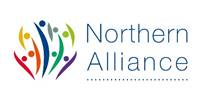    CLD delivery of Family Learning    case studyMaking a difference through:      Family Learning in                                                                                   Community Learning and Development – key purposes1.1. Community learning and development (CLD) has a powerful impact on the lives of learners and communities, supporting them to identify and work towards change.  Whether that change takes place in an individual’s life, helps to create a resilient and enterprising community or contributes to better public services in a changing landscape, Scotland has a need for successful learners, confident individuals, responsible citizens and effective contributors working together to build a shared future. https://www.education.gov.scot/Documents/cld-regulations-la-guidance.pdfFamily Learning encourages family members to learn together as and within a family, with a focus on intergenerational learning. Family Learning activities can also be specifically designed to enable parents to learn how to support their children’s learning. The Northern Alliance are keen to capture case study examples of Family Learning activity from each of the 8 Local Authority areas to showcase Family Learning as a powerful method of engagement and learning.https://education.gov.scot/improvement/research/what-is-family-learning Here is an example of this practice:Need for the project / activity                                                                            why?Gaelic medium education can be more challenging for families with no Gaelic in the home, however the school role remains around 50% of children in Gaelic Medium and 50% of children in English Medium.  parents have little or no Gaelic and so are limited with the support they can offer children in the home with homework and informal Gaelic learning.The Gaelic education school and/or parents identified the need for a family learning group that would support parents with the Gaelic learning of their children, such as homework tasks.Description                                                                                          what and how?Gaelic Family Learning Supporting parents / families / carers to support their children with Gaelic homework - primary school ageInitially Gaelic Family Learning was being developed to support parents on a face to face basis. Children in primary school were targeted and the initial focus was on supporting the homework requirements of the children through a variety of activities and learning covering reading, writing and number work as identified as a need by the parents.The CLD Adult Learning Team worked in partnership with the school to develop the learning reflecting the requirements from the school and the parents.Impact                                                                                   difference madeOnce we went into lockdown, we quickly moved our Family Learning support online.  This was well received, and the CLD tutor worked with a few families at different levels to support Gaelic language. The CLD tutor worked with both the parent and child during the virtual sessions which initially was a learning process as delivering learning online was new to staff and learners.held a focus group with families, schools and Adult Learning / Education staff to discuss the offer and it was agreed to continue with online support.The tutor retired but after a couple of months ere able to recruit another tutor who quickly established a number of offers of support digitally.  Evidence                                                                                          how do we know?Lessons learned?                                                                                   that support and “buy in” from the school / Head Teacher makes a big difference in the engagement from families.When families are encouraged and enabled to engage, and value is placed on the learning, it has a positive effect on the atmosphere around learning and how families feel about the offer. Retention of staff is difficult when the post is only a few hours per week.   ha now recruited an Adult Learning Apprentice who is a native Gaelic speaker and will be able to support Gaelic Family Learning.Images / learner quotes                                                                 if available“I am now speaking to my children 50% of the time in Gaelic”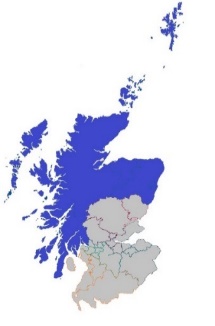 “It was very helpful that there were lots of parents’ support during lockdown, especially 1:1 individual support.”“I feel that this can only help parents with practically no Gaelic on their journey towards supporting Gaelic in the home with their family and children”Date:   	Local authority:        https://northernalliance.scotCommunity Learning and Development (CLD) Lead Officers coming together to deliver on the vision for the Northern Alliance across the geography of the North                                                           